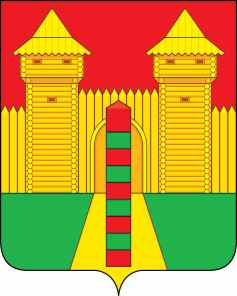 АДМИНИСТРАЦИЯ  МУНИЦИПАЛЬНОГО  ОБРАЗОВАНИЯ «ШУМЯЧСКИЙ  РАЙОН» СМОЛЕНСКОЙ  ОБЛАСТИРАСПОРЯЖЕНИЕот  16.03.2021г.  № 91-р           п. Шумячи          1. Внести в распоряжение Администрации муниципального образования «Шумячский район» Смоленской области от 12.04.2016 г. № 85-р «Об утверждении плана мероприятий по содействию развитию конкуренции в муниципальном образовании «Шумячский район» Смоленской области на 2016-2018 годы» (в редакции распоряжения Администрации муниципального образования «Шумячский район» Смоленской области от 29.07.2016 г. № 182-р, от 18.03.2019 г. № 77-р, от 28.08.2019 № 289-р, от 04.03.2021г. № 72-р)  (далее – распоряжение) следующие изменения:В заголовке слова «на 2016 – 2018 годы» исключить;         2. Преамбулу изложить в новой редакции: «В соответствии с Федеральным законом от 06.10.2003 № 131-ФЗ «Об общих принципах организации местного самоуправления в Российской Федерации», распоряжением Правительства Российской Федерации от 17.04.2019 № 768-р «Об утверждении стандарта развития конкуренции в субъектах Российской Федерации», распоряжением Губернатора Смоленской области от 08.10.2019 № 1524-р «О внедрении в Смоленской области стандарта развития конкуренции в субъектах Российской Федерации»;В п. 1 слова «на 2016-2018 годы» заменить на «2019 – 2022 годы»Глава муниципального образования«Шумячский район» Смоленской области	                                       А.Н. Васильев                                                                                                                                                                                                                                                                                                                                                                                                                                                                                                                                                                                                                                                                                                                                                                                                                                                                                                                                                                                                                                                                                                                                                                                                                                                                                                                                                                                                                                                                                                                                                                                                                                                                                                                                                                                                                                                                                                                                                                                                                                                                                                                                                                                                                                                                                                                                                                                                                                                                                                                                                                                                                                                                                                                                                                                                                                                                                                                                                                                                                                                                                                                                                                                                                                                                                                                                                                                                                                                                                                                                                                                                                                                                                                                                                                                                                                                                                                                                                                                                                                                                                                                                                                                                                                                                                                                                                                                                                                                                                                                                                                                                                                                                                                                                                                                                                                                                                                                                                                                                                                                                                                                                                                                                                                                                                                                                                                                                                                                                                                                                                         О внесении изменений в распоряжение Администрации муниципального образования «Шумячский район» Смоленской области от 12.04.2016 г. № 85-р «Об утверждении  Плана мероприятий по содействию развитию конкуренции  в муниципальном образовании «Шумячский  район» Смоленской области на 2016-2018 годы» 